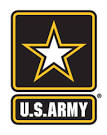 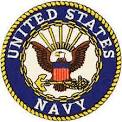 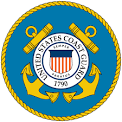 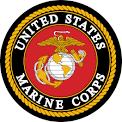 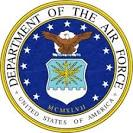 Veteran-Shriner Recognition DayThis Event is open to all veterans!! DATE: Friday, November 3, 2017TIME: Doors open at 5:30pm; With Dinner @ 6pm, and The Presentation @ 7pmLOCATION: Moolah Shrine Center 12545 Fee Fee Rd St Louis, MO 63146Guest Speaker:Randy Ottinger, Retired Army helicopter Pilot, Shriner and past potentate of 1993Featured guests:Vet Dustin Row’s   band: “Dazed & Confused STL”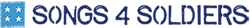 Tactical Sh#T Owner, Alex Milberg will be providing military demo’sIn recognition of our Veterans, a FREE steak dinner Will be served for the first 50 that RSPV; Thereafter, the cost will be $12.00.All other guests: cost is $20.oo and served a buffet style dinner consisting of Chicken and Beef with 2 sides and dessert.There will be a cash bar available as well.PLEASE! RSVP so that we can have an estimate of how many guests will be in attendance. RSVP by calling Moolah Shrine Center @ 314-878-6301; email at monica@moolah.orgMail your checks for dinner to Moolah Shriners-Veterans Event, and mail to the above address.FREE resource table to promote your Military Support Organizations. If you would like one, please let us know.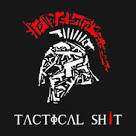 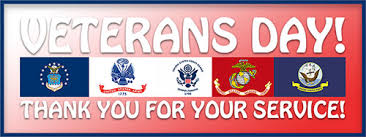 